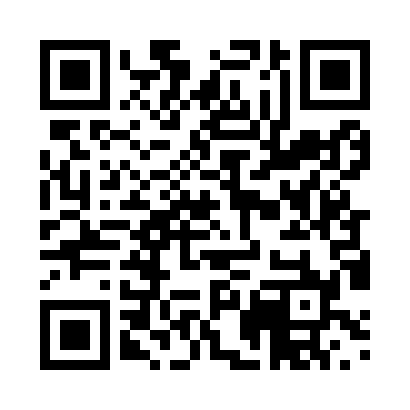 Prayer times for Cerkvenjak, SloveniaWed 1 May 2024 - Fri 31 May 2024High Latitude Method: Angle Based RulePrayer Calculation Method: Muslim World LeagueAsar Calculation Method: HanafiPrayer times provided by https://www.salahtimes.comDateDayFajrSunriseDhuhrAsrMaghribIsha1Wed3:385:4112:535:558:0610:012Thu3:355:4012:535:568:0710:033Fri3:335:3812:535:578:0910:064Sat3:315:3712:535:588:1010:085Sun3:285:3512:535:588:1110:106Mon3:265:3412:535:598:1310:127Tue3:235:3212:536:008:1410:148Wed3:215:3112:536:018:1510:169Thu3:195:3012:536:018:1610:1810Fri3:165:2812:536:028:1810:2011Sat3:145:2712:536:038:1910:2312Sun3:125:2612:536:048:2010:2513Mon3:095:2412:536:048:2210:2714Tue3:075:2312:536:058:2310:2915Wed3:055:2212:536:068:2410:3116Thu3:025:2112:536:078:2510:3317Fri3:005:2012:536:078:2610:3618Sat2:585:1812:536:088:2810:3819Sun2:565:1712:536:098:2910:4020Mon2:535:1612:536:098:3010:4221Tue2:515:1512:536:108:3110:4422Wed2:495:1412:536:118:3210:4623Thu2:475:1312:536:118:3310:4824Fri2:455:1212:536:128:3410:5025Sat2:435:1212:536:138:3510:5226Sun2:415:1112:536:138:3610:5427Mon2:395:1012:536:148:3710:5628Tue2:375:0912:546:148:3810:5829Wed2:365:0912:546:158:3911:0030Thu2:365:0812:546:168:4011:0231Fri2:355:0712:546:168:4111:04